Abgabetermin fürs Programmheft: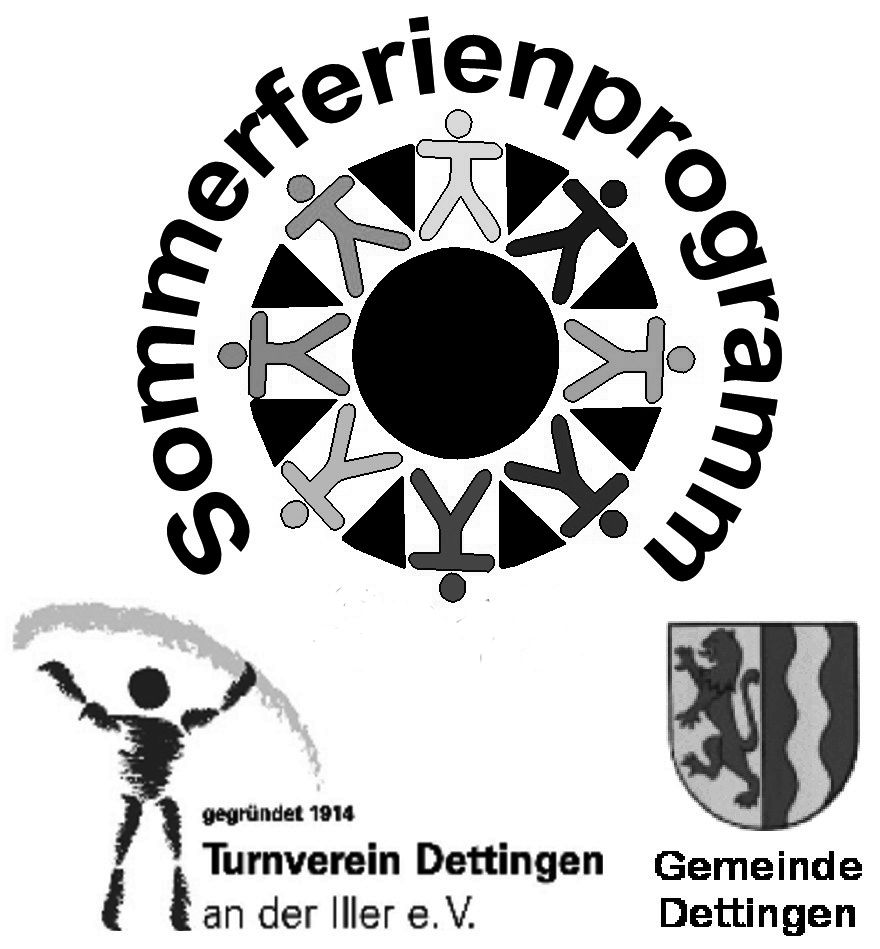 	spätestens	Sonntag 3.Juli 2022Anmeldetag für die Teilnehmer ist Samstag, den 23.Juli 2022 ab 9.00 Uhr solltet ihr telefonisch erreichbar sein,ansonsten bitte Euren Wunsch-Anmeldetermin vermerkenper e-mail an sfp@tv-dettingen.de oder abgeben bei  					Conny, Simone oder Christina………………………………………………………………	Programmpunkt:…………………………………………………Umschreibung: …………………………………………………………………………………………………………………………………………………………………………….Termin:Ausweichtermin:Alter: (von – bis)………………………………………………………Organisiert von:Anmeldung: (Name, Tel., E-Mail)Beginn/Abfahrt:Ende/Ankunft:Treffpunkt:  Teilnehmerzahl:Unkosten:Sonstiges: